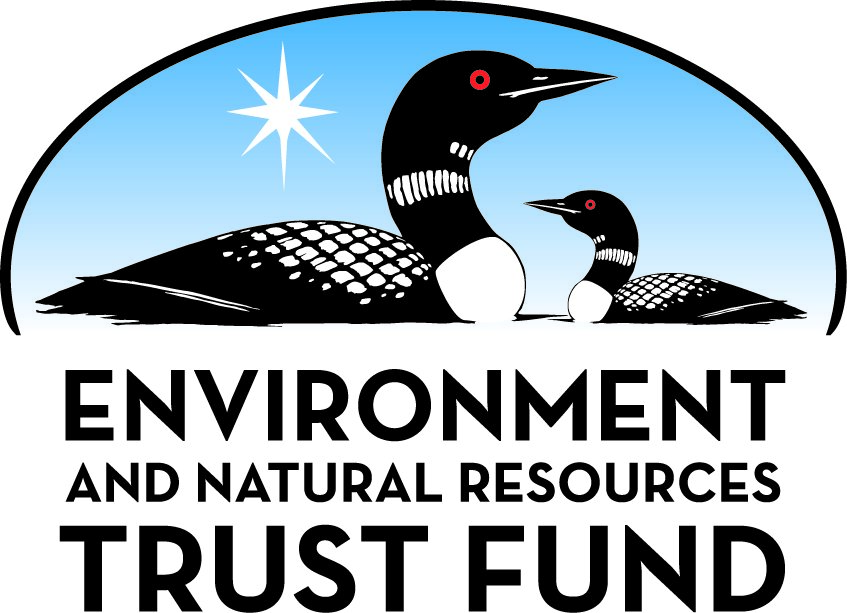 Environment and Natural Resources Trust Fund2021 Request for ProposalGeneral InformationProposal ID: 2021-324Proposal Title: Ranier/Safe Harbor Transient Dock on Rainy LakeProject Manager InformationName: Sherril GautreauxOrganization: City of RanierOffice Telephone: (218) 286-3311Email: cityofranier@frontiernet.netProject Basic InformationProject Summary: To construct a dock in Ranier which would accommodate boats 26 feet or longer with the goal of increasing public access for boat recreation on Rainy Lake.Funds Requested: $762,000Proposed Project Completion: 2023-12-31LCCMR Funding Category: Land Acquisition for Habitat and Recreation (G)Project LocationWhat is the best scale for describing where your work will take place?  
	Region(s): NEWhat is the best scale to describe the area impacted by your work?  
	Region(s): NEWhen will the work impact occur?  
	During the ProjectNarrativeDescribe the opportunity or problem your proposal seeks to address. Include any relevant background information.There is a need to construct a facility for recreational boats 26 feet or longer due to a growing demand for recreational access for larger boats.  Ranier is situated at the confluence of Rainy Lake and Rainy River and is considered the gateway to Voyageurs National Park (VNP), Minnesota's only national park.  This project is needed to accommodate the more than 150  houseboats, sailboats and other vessels longer than 26 feet that are either privately or commercially owned on Rainy Lake.What is your proposed solution to the problem or opportunity discussed above? i.e. What are you seeking funding to do? You will be asked to expand on this in Activities and Milestones.A total of 18 overnight and eight daytime slips will be provided that can accommodate larger boats on the lake.  Amenities will be provided to accommodate transient boaters' needs including electrical services, sewage pump out and freshwater services.   Construction of the dock will also enhance VNP by creating a docking space for the VNP large tour boatWhat are the specific project outcomes as they relate to the public purpose of protection, conservation, preservation, and enhancement of the state’s natural resources? An expanded dock facility in Ranier would bring other opportunities for boaters and enhance the recreational boating experience on Rainy Lake and Voyageurs National Park. The designed dock will provide continuity of public access to the shore since 1896. This will be the only western access point to Rainy Lake for larger boats.Activities and MilestonesActivity 1: Engineering design, survey, plans and construction management.Activity Budget: $150,000Activity Description: 
Complete engineering design of boat dock with final construction documents.  Complete bathymetric survey of bottom of Rainy Lake in area of construction.  Complete land topographic survey and soli/bedrock exploration.  Obtain professional engineering assistance with MNDNR and US Army Corp of Engineers permitting process.Activity Milestones: Activity 2: Dock ConstructionActivity Budget: $612,000Activity Description: 
The dock will be constructed by a responsible contractor selected through the appropriate bidding process.  At the successful conclusion of this project, the Port of Ranier will have an ADA compliant transient dock facility with 18 overnight, protected slips and eight daytime slips located on public property, owned and managed by the City of Ranier.  This marina will provide overnight transient boaters with water, electricity, and sewage pump-out services.Activity Milestones: Long-Term Implementation and FundingDescribe how the results will be implemented and how any ongoing effort will be funded. If not already addressed as part of the project, how will findings, results, and products developed be implemented after project completion? If additional work is needed, how will this be funded? 
The new transient boat facility will provide tastefully lighted, safe overnight dockage and land-based comforts never previously available. The addition of this facility will also support other local marinas and provide a long overdue alternative for transient boaters not seeking a strictly "wilderness" experience in VNP.Other ENRTF Appropriations Awarded in the Last Six YearsProject Manager and Organization QualificationsProject Manager Name: Sherril GautreauxJob Title: City AdministratorProvide description of the project manager’s qualifications to manage the proposed project. 
Ms. Sherril Gautreaux, Ranier City Administrator is an attorney with extensive case and document management experience and organizational skills.Organization: City of RanierOrganization Description: 
The city of Ranier is a local governmental agency in Koochiching County.Budget SummaryClassified Staff or Generally Ineligible ExpensesNon ENRTF FundsAttachmentsRequired AttachmentsVisual ComponentFile: f3345e47-053.pdfAlternate Text for Visual ComponentOverhead view of proposed dock.Board Resolution or LetterOptional AttachmentsSupport Letter or OtherAdministrative UseDoes your project include restoration or acquisition of land rights? 
	NoDoes your project have patent, royalties, or revenue potential? 
	NoDoes your project include research? 
	NoDoes the organization have a fiscal agent for this project? 
	NoDescriptionCompletion DateComplete Bathymetric and Topographic Survey2021-07-31Complete engineering design, plans specs and bid documents of boat dock.2021-12-31DescriptionCompletion DateConstruction of bin-wall designed dock facility2023-12-31NameAppropriationAmount AwardedRainy Lake Recreational Access and Boat Wash StationM.L. 2019, First Special Session, Chp. 4, Art. 2, Sec. 2, Subd. 09p$200,000Category / NameSubcategory or TypeDescriptionPurposeGen. Ineli gible% Bene fits# FTEClass ified Staff?$ AmountPersonnelSub Total-Contracts and ServicesTBDProfessional or Technical Service ContractProject design, construction management, bathymetric survey, land survey, soil bedrock exploration and permitting-$150,000Sub Total$150,000Equipment, Tools, and SuppliesEquipmentMarina pedestal 50 amp services x 3, 3- amp services x 9, bollard lighting, electric service, shore control panel, water services, sanitary sewer connection, boat sanitary pumpDock lighting and electrical service for slips.  Fresh water station and sanitary sewer pump out station for transient boats.$51,000Sub Total$51,000Capital ExpendituresDock constructionConstruction materials required for dock$561,000Sub Total$561,000Acquisitions and StewardshipSub Total-Travel In MinnesotaSub Total-Travel Outside MinnesotaSub Total-Printing and PublicationSub Total-Other ExpensesSub Total-Grand Total$762,000Category/NameSubcategory or TypeDescriptionJustification Ineligible Expense or Classified Staff RequestCategorySpecific SourceUseStatusAmountStateState Sub Total-Non-StateIn-KindIn kind services from local commercial houseboat company owner.Expertise from local commercial houseboat company owner donated 100's of hours in development of project and travel to St. Paul for LCCMR presentation,Secured$10,000CashKoochiching County Development ProgramGrant funds used toward preliminary engineeringSecured$5,000CashApplication for Federal Boating Infrastructure Grant (BIGP) was submitted with award pending.The BIGP grant application filed for $1,950,000 will provide 75% of the funding.Pending$1,950,000Non State Sub Total$1,965,000Funds Total$1,965,000TitleFileRanier Council Resolution Supporting Dock Project114350a5-7b3.pdfTitleFileLetters of Support11447316-9ba.pdf